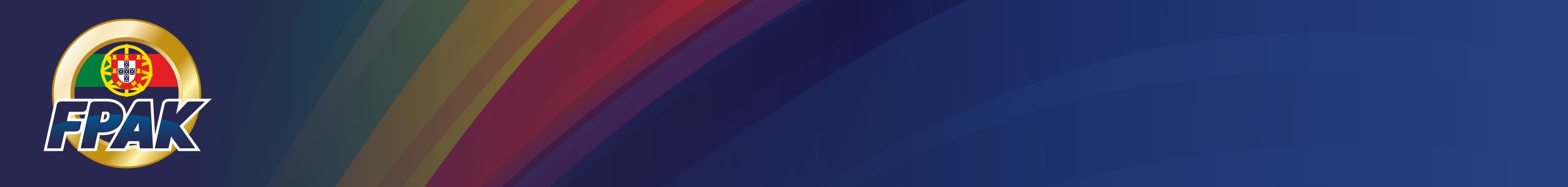 Art. 1 - ORGANIZAÇÃO A Federação Portuguesa de Automobilismo e Karting (FPAK) organiza manifestações desportivas denominadas de “Festival  Motorsport”, as quais se regerão pelo Código Desportivo Internacional (CDI) e seus anexos, pelas Prescrições Gerais de Automobilismo e Karting (PGAK), pelas diversas prescrições desportivas e técnicas a que os concorrentes integram. Assim como pelo CPR, CPGTR, CPCR, CRN, CRC, CRS, CRM, CRA, Ralis Legends e Ralis de 2ª Categoria.Eventuais casos não previstos no presente Regulamento, assim como todas as eventuais dúvidas originadas pela sua interpretação, serão analisadas e decididas pela Direção da Federação Portuguesa de Automobilismo e Karting.Englobadas nas provas Motorsport serão disputadas as seguintes provas:a) Ralis Legends, ralis 2ª categoria, Subidas Regionaisb) Especiais Sprintc) Regularidades de todas as tipologiasd) Demonstrações e Exibições, etc.Art. 2 – CONCORRENTES e CONDUTORES2.1 –Uma equipa será obrigatoriamente constituída por dois elementos, que serão designados por 1º Condutor e 2º Condutor / Navegador.2.2 - Todos os condutores que participem devem ser titulares de uma licença desportiva válida, dentro do campeonato em que se inscrevem ou superior, de acordo com o estipulado no Regulamento de Emissão de Licenças Desportivas, em vigor.2.3 – Em cada competição, serão admitidos como Concorrentes, os próprios Condutores e/ou detentores de licenças coletivas.2.4 – Em cada competição é obrigatório a participação de um 2º Condutor / Navegador o qual deverá ser obrigatoriamente titular de uma licença desportiva válida, de acordo com o estipulado no Regulamento de Emissão de Licenças Desportivas, em vigor.Art. 3 – VIATURAS ADMITIDAS3.1 – Carros que podem integrar o CPR e modelos R 5 que alinhem no CMR e CAR, com a divisão dos carros conforme os grupos do CPR.3.2 – Carros que podem integrar o CPGTR.3.3 – Carros que podem integrar o CPCR, com a divisão dos carros conforme os grupos do CPCR.3.4 – Carros que podem integrar o CRN, CRC, CRS, CMR e CAR, com a divisão dos carros conforme os grupos dos respetivos campeonatos.3.5 – Carros Legends em que podem entrar os carros com história, mas que a actual legislação não permita a sua entrada em competição.3.6 – Carros de todos os outros tipos que integrem as diversas competições nacionais.3.7 – Automóveis a competir sobre a regulamentação de provas de 2ª categoria, sendo os automóveis divididos pelas seguintes classes:3.7.1 – Automóveis até 1000 cm33.7.2 – Automóveis de 1001 cm3 até 1300 cm33.7.3 – Automóveis de 1301 cm3 até 1600 cm33.7.4 – Automóveis de 1601 cm3 até 2000 cm33.7.5 – Automóveis acima de 2001 cm3 Art. 4 – ATRIBUIÇÃO NUMEROS DE COMPETIÇÕES4.1 – Os números de competição serão atribuídos em função dos veículos serem agrupados pelos campeonatos que integram, sendo os diversos grupos ao critério do director de prova.Art. 5 – INSCRIÇÕES NAS COMPETIÇÕES – SEGURO5.1 – A inscrição em cada competição é da responsabilidade do concorrente e deverá ser feita pelos interessados na plataforma digital da FPAK ou junto das entidades organizadoras das diferentes competições, nos prazos estipulados nos respectivos regulamentos particular.5.2 – A taxa de inscrição em cada competição é livre.5.2.1 – Anexo à taxa de inscrição deverá ser cobrado o Prémio de Seguro de responsabilidade civil de todos os concorrentes e/ou condutores, nos termos do Artigo 17 das PGAK.Art. 6 – CLASSIFICAÇÕES DAS COMPETIÇÕES - PRÉMIOS6.1 – Em cada competição de MOTORSPORT serão estabelecidas, obrigatoriamente, as seguintes classificações:a) CPR para os 3 primeiros da classificação geral e ao 1º de cada grupo.b) CPGTR para os 3 primeiros da classificação geral e ao 1º do grupo.c) CPCR para os 3 primeiros da classificação geral e ao 1º de cada grupo.d) CNR, CCR, CSR, CMR e CAR, correndo todos em conjunto, aos 3 primeiros da classificação geral e ao 1º de cada grupo.e) Legends para os 3 primeiros da classificação geral.f) Rali de 2ª categoria para os 3 primeiros da classificação geral e ao 1º de cada classe.5.2 – Todas as classificações têm que ser apresentadas e publicadas em separado.Art. 7 – ORGÃOS SEGURANÇA7.1 - Veiculos admitidos nos campeonatos FPAK - CPR, CPGTR, CPCR, CRN, CRC, CRS, CRM, CRA e Legends  conforme o Art 11 das PGAK 2020.7.2 - Ralis de 2ª categoria - aceites com órgãos de segurança exigidos na época.Art. 8 – RECLAMAÇÕES – Modificações8.1 – Quaisquer reclamações ou apelos devem ser apresentados nos termos definidos no CDI bem como no art. 14 das PGAK.8.2 – Em casos não previstos neste regulamento, assim como todas as eventuais dúvidas originadas pela sua interpretação, serão analisadas e decididas pela Direcção da Federação Portuguesa de Automobilismo e Karting.8.3 – Qualquer modificação ao presente regulamento será introduzido no texto regulamentar conforme especificado no art. 2.4 das PGAK. A validade de tais alterações, terá efeitos imediatos a partir da data constante nessa referência e da sua consequente publicação no site da FPAK.  